Беседы об искусстве (1 «а», 1 «б», 1 «в», 1 «г» )План дистанционной работы преподавателя Педан Светланы НиколаевныНазвание предпрофессиональной /общеразвивающей программы «Декоративно- прикладное творчество».День недели: Четверг.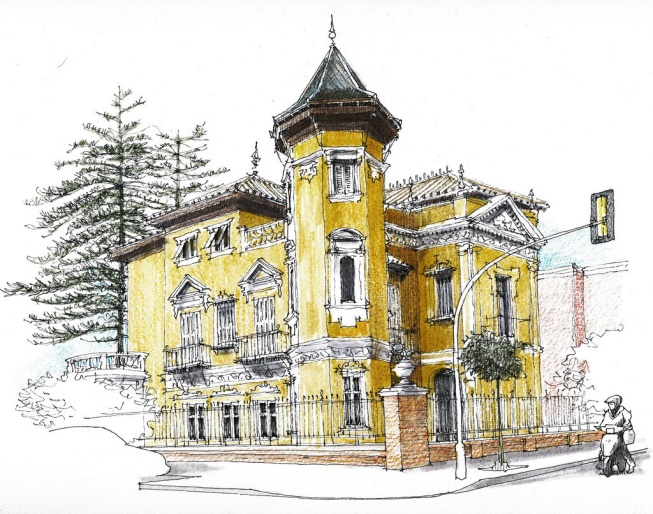 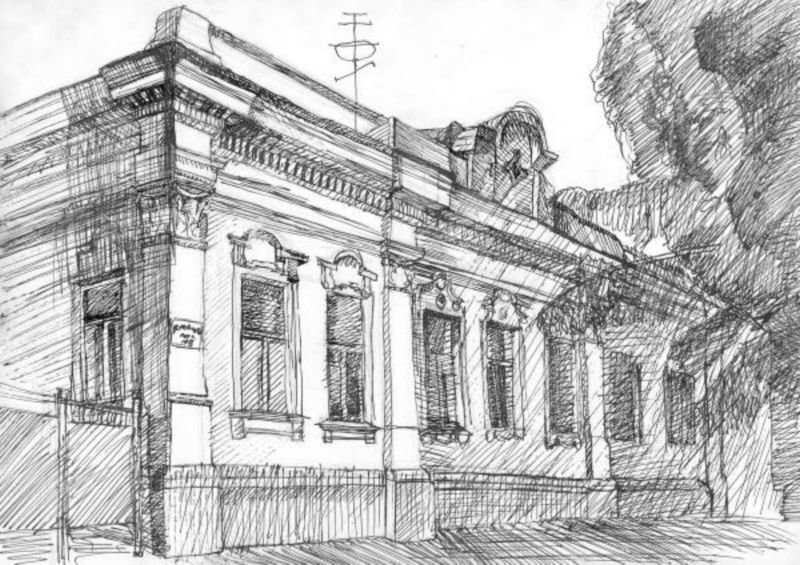 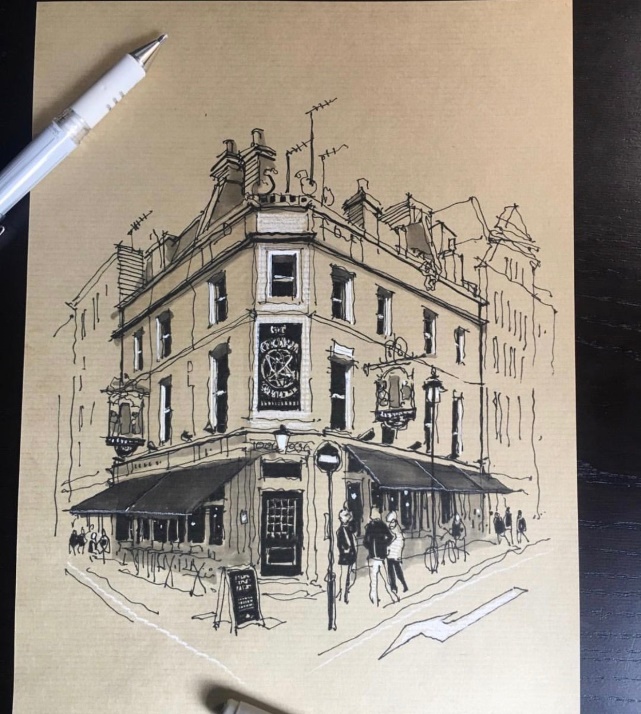 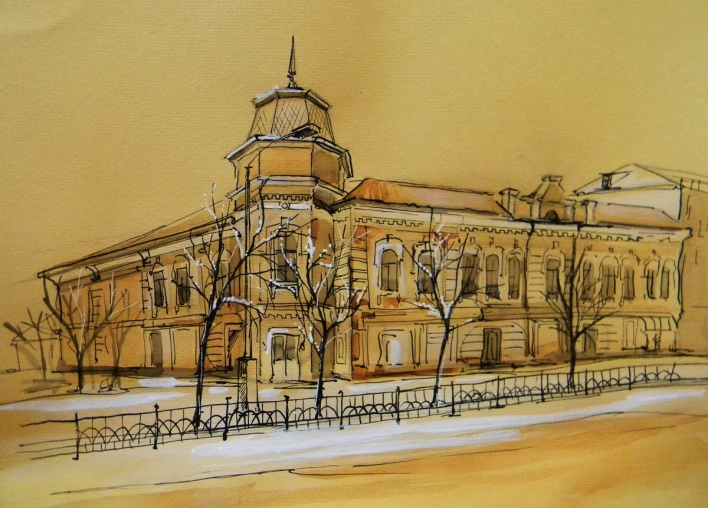 ПредметКлассДата(день недели)ОписаниеЗадание на дистанционное обучениеРесурсОбратная связьБеседы об искусстве1 «а»четверг28.05.2020Творческий проект.Тема: «Мой  родной город вчера и сегодня». 1-й урок.Подведение итогов.2-й урок. Выставление оценок.Педан Светлана НиколаевнаPedan82@mail.ruhttps://vk.com/id31487639Беседы об искусстве1 «б»четверг28.05.2020Творческий проект.Тема: «Мой  родной город вчера и сегодня». 1-й урок.Подведение итогов.2-й урок. Выставление оценок.Педан Светлана НиколаевнаPedan82@mail.ruhttps://vk.com/id31487639Беседы об искусстве1 «в»четверг28.05.2020Творческий проект.Тема: «Мой  родной город вчера и сегодня». 1-й урок.Подведение итогов.2-й урок. Выставление оценок.Педан Светлана НиколаевнаPedan82@mail.ruhttps://vk.com/id31487639Беседы об искусстве1 «г»четверг28.05.2020Творческий проект.Тема: «Мой  родной город вчера и сегодня». 1-й урок.Подведение итогов.2-й урок. Выставление оценок.Педан Светлана НиколаевнаPedan82@mail.ruhttps://vk.com/id31487639